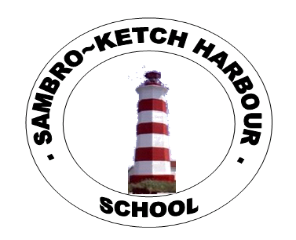 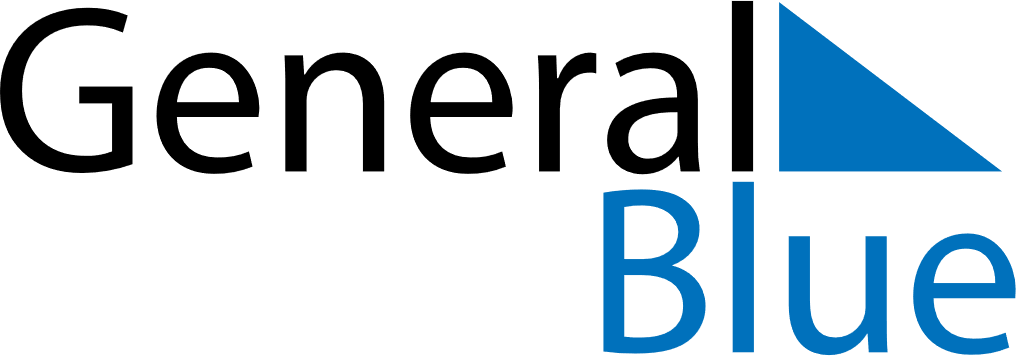 Sambro Elementary - April 2024Sambro Elementary - April 2024Sambro Elementary - April 2024Sambro Elementary - April 2024Sambro Elementary - April 2024SundayMondayTuesdayWednesdayThursdayFridaySaturday123456April is World Autism MonthNo SchoolEaster MondayTentative date for hot lunch order forms to go homeNo school in AM Student/Guardian Conferences in PMWorld drumming presentation byGoatworks78910111213Fire drill this weekSAC at 6:00 pmH&S at 7 pmOnline payment for hot lunch orders closes at midnight Hot lunch order forms due back to officeHope for Wildlife Presentation for 3/4 and 4/5 (in school)14151617181920April 14-20 is Volunteer Week. Thank you to ours!!!New hot lunch order starts2122Earth Day2324252627282930